Жители Кубани стали чаще отправлять посылки по номеру телефонаНовый бесплатный сервис в мобильном приложении Почты России набирает популярность. Услугой отправки и получения посылок по номеру телефона уже воспользовались более миллиона человек по всей стране. Самыми активными пользователями удобной функции среди южан стали ростовчане, воронежцы и краснодарцы.Новый сервис доступен всем пользователям мобильного приложения Почты России. Чтобы сдать посылку быстро и без заполнения данных получателя, отправителю нужно ввести номер телефона адресата или выбрать его из телефонной книги, оформить предоплату посылки, принести ее в отделение и показать оператору штрих-код. Сотрудник почты отсканирует этот код, распечатает его и наклеит на посылку. Нет необходимости указывать адрес и фамилию получателя. Стоит отметить, что новый сервис доступен, если получатель разрешил принимать посылки по номеру телефона и указал свой адрес в мобильном приложении Почты России. При этом отправителю будет виден только город доставки и индекс получателя, а персональные данные будут скрыты. Любой житель края может включить функцию отправки по номеру телефона. Для этого необходимо выполнить ряд простых действий: зайти в приложение Почты России, выбрать «Мой профиль» во вкладке «Еще», указать свой почтовый адрес (он нужен для привязки отделения почтовой связи, в адрес которого будут приходить посылки), активировать функцию «Отправка по номеру телефона». Посылка будет доставлена до востребования в то отделение почтовой связи, к которому относится адрес, указанный в профиле получателя. В свою очередь, получатель сможет отслеживать каждый этап перемещения посылки, которая автоматически добавляется в мобильное приложение, и забрать ее так же быстро – по штрих-коду в своем почтовом отделении.Почта России стала первым логистическим оператором, предложившим своим клиентам подобную услугу.«Новый сервис, как и другие электронные сервисы Почты России, позволяет значительно сократить время обслуживания на почте, что особенно актуально в условиях сложной  эпидемиологической обстановки», - отметила директор УФПС Краснодарского края Елена Бабак.В мобильном приложении Почты России клиенты также могут найти ближайшее почтовое отделение, узнать актуальный график его работы, записаться на обслуживание в удобное время. Информационная справкаВ составе УФПС Краснодарского края 20 почтамтов, 1258 отделений (346 городских, 909 сельских и 3 передвижных), Краснодарский магистральный сортировочный центр, автобаза, 10 участков курьерской доставки, 12 центров выдачи и приема посылок. На территории края проложено 535 почтовых маршрутов общей протяженностью более 55 тыс. км. Почтовая связь охватывает все без исключения населенные пункты края.ПРЕСС-РЕЛИЗ25 ноября 2020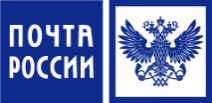 